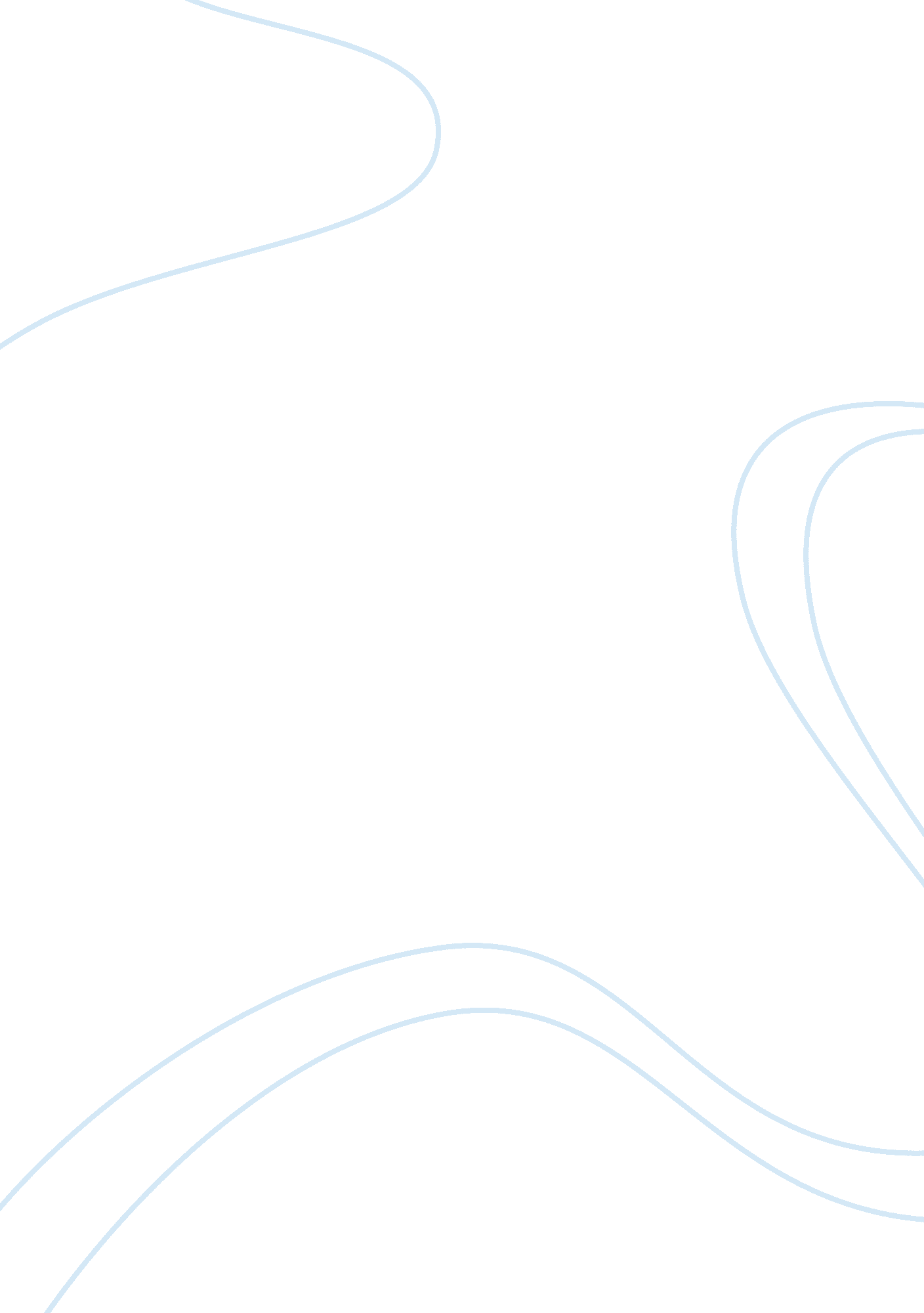 Communication modesSociology, Communication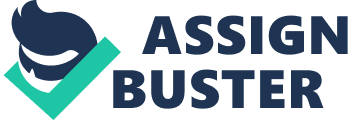 CommunicationThere are other types of communication that are beyond the four basic types: face-to-face communication, spoken communications that is transmitted electronically, personally addressed written communication, and impersonal written communication. There is also visual communication. Visual communication is visual display of information, like maps, photos, signs, symbols and designs. Television and video clips are the electronic form of visual communication. An employee that has performed in an outstanding, above-the-call manner would be given a face to face meeting, which may include a company-wide email or a public presentation to show appreciation. Face to face communication will project the sincerity and honesty of the employee’shard work. They will be able to visualize the verbal and non-verbal cues of the manager. The public presentation of appreciation would also show other employees how hard work is rewarded in the workplace, and be a motivator for high production; including a more cohesive feeling of teamwork throughout the company. The use of a company-wide email would allow other employees to see that hard work can be rewarded by public recognition. In order to capture the attention of the employees receiving the email the salutation of “ Dear Company XYZ Team Member,” to give it a more personal and endearing feel. The most effective method to communicate a new policy on the use of cell phones would be impersonal written communication. The down-side of using this type of communication is that since it is not personally addressed to the receiver they may not read the email. If the employee does not read the email and is in violation of the new cell phone policy; it is ultimately the employees’responsibilityto stay current on new policies and procedures instituted within the company. In the event that an employee is found violating the new policy a face-to-face meeting would occur. This would include at the least a verbal reprimand or according to company policies the level of reprimand that is required. An employee that is repeatedly late for work always requires a face-to-face eeting. There is no other form of communication that is effective in this situation. The employee must be able to see the verbal and non-verbal cues of the manager conveying the seriousness of the employee’s employment. The manager should find out what is the root cause of the employee’s non-compliance with the attendance policy. The employee could be having timing issues with a babysitter; the employee could be oversleeping due to a second job, or not leaving home in time to allow for potential traffic issues. The manager would be required to reprimand the employee according to company policy, which could be an oral warning up to and including termination, depending on the magnitude of the attendance policy violation. An employee that has a child that has been injured should always communicate face-to-face. The manager should go to the employee’s workspace and ask him/her to come with them to their office or other private space. This cannot be communicated over the phone; even if the manager is off-site they should call and appoint another member of the management team to convey the message to this employee. References Batson, T. R. , & Neff, B. J. (2007). Business ethics: Sunday ethics -- Monday world. Marion, Ind. : Triangle Publishing. R, A. (n. d. ). Four Types of Communication. Buzzle. Retrieved October 28, 2012, from http://www. buzzle. com/articles/four-types-of-communication. html 